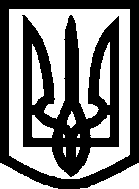 УКРАЇНАВИКОНАВЧИЙ КОМІТЕТМЕЛІТОПОЛЬСЬКОЇ  МІСЬКОЇ  РАДИЗапорізької областіР І Ш Е Н Н Я12.12.2019		                                                                          № 256Про затвердження складу робочої групиз громадської безпеки та соціальної згуртованості та затвердження Положенняпро її діяльність 	Відповідно до ст. ст. 34, 42 Закону України «Про місцеве самоврядування в Україні», Закону України «Про забезпечення рівних прав та можливостей жінок і чоловіків», Закону України «Про запобігання та протидію домашньому насильству», розпорядження Кабінету Міністрів України від 05.09.2018 № 637-р «Про внесення змін до розпорядження Кабінету Міністрів України від 24.02.2016 № 113 «Про затвердження Національного плану дій з виконання резолюцій Ради Безпеки ООН 1325 «Жінки, мир, безпека» на період до 2020 року», враховуючи протокол засідання робочої групи від 14 жовтня 2019 року та з метою об'єднання зусиль громадськості, представників органів державної влади та місцевого самоврядування, правоохоронних органів для виявлення, обговорення та пошуку шляхів вирішення проблем та усунення факторів, що негативно впливають на стан безпеки жінок та чоловіків на території м. Мелітополя, виконавчий комітет Мелітопольської міської ради Запорізької областіВИРІШИВ:1. Створити робочу групу з громадської безпеки та соціальної згуртованості  (додаток 1).2. Затвердити Положення про робочу групу з громадської безпеки та соціальної згуртованості (додаток 2).3. Контроль за виконанням цього рішення покласти на заступника міського голови з питань діяльності виконавчих органів ради Бойко С.Секретар Мелітопольської міської ради				Роман РОМАНОВДодаток 1до рішення виконавчого комітетуМелітопольської міської радиЗапорізької областівід 12.12.2019 № 256Склад робочої групи з громадської безпекита соціальної згуртованості2                               Продовження додатка 1Заступник міського голови з питаньдіяльності виконавчих органів ради				Світлана БОЙКОДодаток 2до рішення виконавчого комітетуМелітопольської міської радиЗапорізької областівід 12.12.2019 № 256Положенняпро робочу групу з громадської безпеки та соціальної згуртованості1. Загальні положення:1) Робоча група з громадської безпеки та соціальної згуртованості    (далі - Робоча група) її персональний склад та Положення затверджується рішенням виконавчого комітету Мелітопольської міської ради Запорізької області.2) Робоча група є консультативно-дорадчим органом, що здійснює координацію діяльності органів місцевого самоврядування, місцевих органів виконавчої влади, підприємств, установ та організацій незалежно від форм власності, міжнародних організацій, громадських об’єднань, зокрема: жіночих, молодіжних, ВПО, учасників АТО/ООС, волонтерів, інвалідів, національних меншин та ін., груп самодопомоги; громадських активістів/активісток (мобілізаторів/ок громад тощо) для виявлення, обговорення та пошуку шляхів вирішення проблем та усунення факторів, що негативно впливають на стан безпеки жінок та чоловіків на території                      м. Мелітополя удосконаленню системи заходів щодо запобігання та протидії домашньому насильству та за ознакою статі.3) Робоча група у своїй діяльності керується Конституцією України, законами України, постановами Верховної Ради України, указами і розпорядженнями Президента України, Кабінету Міністрів України, наказами відповідних міністерств, розпорядженнями голови обласної держадміністрації, рішеннями Мелітопольської міської ради Запорізької області та виконавчого комітету, розпорядженнями міського голови, а також цим Положенням.2. Організація діяльності Робочої групи:1) Робочу групу очолює заступник міського голови з питань діяльності виконавчих органів ради (за розподілом обов'язків). Голова Робочої групи організовує її роботу, приймає рішення щодо проведення засідань, ведення засідання Робочої групи і несе відповідальність за її роботу.2) Голова Робочої групи може мати заступника. На час відсутності голови Робочої групи його обов’язки виконує заступник.3) Секретар Робочої групи забезпечує ведення та оформлення протоколів засідань робочої групи, оперативне інформування членів Робочої групи стосовно організаційних питань її діяльності, забезпечує підготовку2                                      Продовження додатка 2 матеріалів для розгляду на засіданнях Робочої групи та їх зберігання відповідно до вимог законодавства.4) Засідання проводяться відповідно до плану роботи, який затверджує голова Робочої групи, але не рідше ніж один раз на два місяці. Позачергові засідання проводяться у разі потреби. Ініціювати позачергові засідання може член Робочої групи шляхом відповідного звернення з обґрунтуванням до голови Робочої групи. 5) Засідання Робочої групи проводить її Голова або за дорученням Голови його заступник.6) Рішення Робочої групи приймається відкритим голосуванням простою більшістю голосів, присутніх на засіданні її членів. У разі рівного розподілу голосів вирішальним є голос головуючого на засіданні.7) Рішення Робочої групи оформлюється протоколом, який підписують голова Робочої групи (у разі його відсутності – заступник голови) та її секретар. Протокол та рекомендації Робочої групи надаються Мелітопольському міському голові для прийняття рішень. 8) Рішення Робочої групи має рекомендаційний характер і можуть бути реалізовані шляхом надання відповідних доручень Мелітопольським міським головою.9) Рекомендації Робочої групи можуть надсилатись керівникам відповідних підприємств, установ та організацій (якщо це входить безпосередньо до їх компетенції) для відома та прийняття відповідних рішень.10) Зміни до переліку питань, попередньо визначених порядком денним засідання, вносяться за пропозицією будь-якого члена Робочої групи і ухвалюються шляхом відкритого голосування на початку засідання. 11) Робоча група систематично інформує мешканців громади про свою діяльність у засобах масової інформації, сайті адміністрації громади, інших ресурсах.12) Засідання Робочої групи є відкритими для засобів масової інформації та всіх членів громади, включаючи внутрішньо переміщених осіб, які зареєстровані на території м. Мелітополя.13) Робоча група здійснює контроль за виконанням своїх рішень та розглядає на кожному засіданні стан їх виконання.3. Напрямки роботи Робочої групи:1) Визначення поточних проблем безпеки жінок і чоловіків, хлопців та дівчат у публічному та приватному просторі, у тому числі проблем насильства за ознакою статі та домашнього насильства.2) Заслуховування та обговорення звітів та оперативної інформації (за погодженням) правоохоронних органів (поліції, Державної служби з надзвичайних ситуацій, Державної міграційної служби, Прикордонної служби, структури цивільно-військового співробітництва (далі - ЦВС) та інші), проведення профілактичних та превентивних заходів органів системи МВС   на   території    громади,   які   спрямовані  на  виявлення,  запобігання,3                              Продовження додатка 2припинення кримінальних та адміністративних правопорушень, у тому числі щодо запобігання та протидії домашньому насильству і насильству за ознакою статі, співпраця з органами пробації.3) Проведення вивчення та ґендерного аналізу з питань безпеки, враховуючи уразливі групи населення (людей з інвалідністю, внутрішньо переміщених осіб, учасників АТО/ООС, національних меншин, постраждалих від домашнього насильства і насильства за ознакою статі, тощо) спільно з представниками правоохоронних органів та структури ЦВС.4) Сприяння впровадженню на місцевому рівні державної політики з питань запобігання та протидії дискримінації за ознакою статі, ліквідації всіх форм дискримінації щодо жінок, реалізації Національного плану дій на виконання резолюції Ради безпеки ООН 1325 «Жінки. Мир. Безпека».5) Сприяння забезпеченню рівної участі жінок і чоловіків у прийнятті суспільно важливих рішень, зокрема в сфері громадської безпеки, запобігання насильству за ознакою статі та домашнього насильства.6) Ініціювання, розробка та затвердження спільних проектів (програм) взаємодії поліції та населення на засадах партнерства, у тому числі щодо запобігання та протидії насильству за ознакою статі та домашнього насильства, реалізації Національного плану дій на виконання резолюції Ради безпеки ООН 1325 «Жінки. Мир. Безпека».7) Розробка та проведення адвокаційних/роз’яснювальних кампаній, пов’язаних з безпекою, заохоченням шанобливих і ненасильницьких стосунків між жінками та чоловіками, дівчатами та хлопцями.8) Здійснення аналізу місцевих програм, спрямованих на виконання основних напрямків забезпечення безпеки, попередження насильства за ознакою статі та домашнього насильства, реалізації Національного плану дій на виконання резолюції Ради безпеки ООН 1325 «Жінки. Мир. Безпека».9) Внесення в установленому порядку рекомендацій до проектів стратегії розвитку громади, програм соціального та економічного розвитку, цільових бюджетних програм; внесення пропозицій щодо використання бюджетних коштів для реалізації заходів у сфері безпеки, попередження насильства за ознакою статі та домашнього насильства, реалізації Національного плану дій на виконання резолюції Ради безпеки ООН 1325 «Жінки. Мир. Безпека» на території м. Мелітополя.10) Обговорення, спільно з керівником Центру безпеки громади питання діяльності Центру безпеки, включаючи питання планування діяльності Центру, профілактичних та превентивних заходів, та потреб населення в послугах Центру безпеки.11) Обговорення ефективності взаємодії між поліцією та місцевим Бюро з надання безоплатної правової допомоги.12) Координація та проведення громадських заходів з розповсюдження інформації з питань, пов'язаних з безпекою, у тому числі щодо запобігання та протидії насильству за ознакою статі та домашнього насильства, та безкоштовної правової допомоги серед населення.  4                                 Продовження додатка 213) Направлення рекомендацій щодо усунення факторів та умов загроз безпеці жінок і чоловіків у громаді, у тому числі щодо запобігання та протидії насильству за ознакою статі та домашнього насильства, як правоохоронним органам, так і до відповідних інших державних органів влади, органам місцевого самоврядування, громадським організаціям та суб’єктам господарювання.14) Обговорення звіту про роботу поліції після його опублікування та оцінка діяльності поліції на території громади.Заступник міського голови з питаньдіяльності виконавчих органів ради				Світлана БОЙКО№П.І.Б.Посада1.Бойко Світлана ОлександрівнаЗаступник  міського голови з питань діяльності виконавчих органів ради, голова робочої групи2.Леонтьєва Ольга ОлександрівнаГолова громадської організації «Мелітопольська волонтерська група «Патріот», заступник голови робочої групи (за згодою)3.Шостак Дмитро ЮрійовичВ.о. начальника управління правового забезпечення, начальник відділу судової роботи, секретар робочої групиЧлени робочої групиЧлени робочої групиЧлени робочої групи1.ВиперайленкоВіталій ВікторовичНачальник Мелітопольського міськрайонного відділу філії державної установи "Центр пробації" в Запорізькій області Міністерства юстиції України (за згодою)2.БондаренкоВолодимир АнатолійовичНачальник Мелітопольського відділу поліції ГУНП в Запорізькій області (за згодою)3.Дьяков Олександр ПетровичНачальник сектору моніторингу Мелітопольського відділу поліції ГУНП в Запорізькій області, майор поліції (за згодою)4.Петренко Євгенія ЮріївнаЗаступник начальника відділу муніципального маркетингу та туризму управління соціально-економічного розвитку міста виконавчого комітету Мелітопольської міської ради Запорізької області5.Поповський Антон ВячеславовичКомерційний директор ТОВ "Ліпен" (за згодою)6.Славова Ірина МихайлівнаДиректорка КУ “Агенція розвитку Мелітополя”7.Донець Ірина ФедорівнаНачальниця управління соціального захисту населення Мелітопольської міської ради Запорізької області8.Овсяннікова Олена ГригорівнаГолова благодійної організації «Благодійний фонд «Все можливо» (за згодою)9.Кучіна Любов ІванівнаГолова благодійної організації «Соціальний фонд» (за згодою)10.Демідова Альбіна ПавлівнаГолова Мелітопольського міського товариства інвалідів Запорізького обласного об'єднання Союзу організацій інвалідів України (за згодою)11.Сінделі Ірина МиколаївнаГолова правління Асоціації  "Власники житлових будинків Мелітополя" (за згодою)12.КучерковДмитро ОлександровичТ.в.о. начальника Мелітопольського міськрайонного управління ГУ ДСНС України у Запорізькій області (за згодою)13.Форис Анна ЮріївнаЖурналістка, член Національної спілки журналістів України (за згодою)14.Орлов Андрій ВолодимировичДиректор ТОВ «Центр стратегічного розвитку територій» (за згодою)15.Єфименко Інна СергіївнаДиректорка Централізованої бібліотечної системи відділу культури Мелітопольської міської ради Запорізької області